STUDENT HANDBOOK2021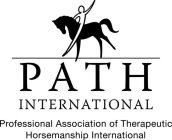 EquiCenter’s purpose is to foster the personal growth and individual achievement of people with disabilities, veterans, at-risk youth and their families using a wide range of therapeutic equestrian activities.Welcome to the EquiCenter! The purpose of this handbook is to share with you our policies and procedures. In it you will find a current class schedule, contact numbers, attire requirements, and general rules.Throughout the year, there are needs for updates and changes.  We ask that you visit our website, www.equicenterny.org, for any current or anticipated changes that occur.We ask that you help to make this our best year yet.  Help us in being an active part of the EquiCenter’s growth by becoming volunteers.  Our greatest need is for direct support in lessons but we have many other opportunities in our not-for-profit organization such as help with facilities, administration, special events or operational needs.  Please contact our volunteer coordinator if you are interested.EquiCenter Contact InformationBarn Phone = 585-624-7777		 Fax = 585-624-7772           General Email = Info@equicenterny.orgDirector of Finance Tracy Zoellick: TZoellick@equicenterny.org 585-624-7772Program ManagerLindsay Alberts: LAlberts@equicenterny.org  585-624-7777Horsemanship ManagerSara McLaughlin: SMcLaughlin@equicenterny.org  585-624-7777Volunteer ManagerDebi Houliares: DHouliares@equicenterny.org 585-624-7772Director of Equine ProgrammingSteve Stevens: SStevens@equicenterny.org 585-624-7772Director of OperationsChad VanGorder: CVangorder@equicenterny.org  585-624-7772           PATH Certified InstructorsLindsay Alberts (Mentor):  LAlberts@equicenterny.orgDebi Houliares (Mentor, ESMHL):  DHouliares@equicenterny.orgSara McLaughlin (Mentor):  SMcLaughlin@equicenterny.orgCaitlin Trabert:  CTrabert@equicenterny.orgCourtney Thompson (ESMHL):  CThompson@equicenterny.orgJoan Maher:  JMaher@equicenterny.orgJulie Moretti:  JMoretti@equicenterny.orgAll of our instructors hold a PATH certification. (Professional Association of Therapeutic Horsemanship International)  For more information on PATH please visit their website at www.pathintl.orgCancellation PolicyTherapeutic riding lessons may be changed to non-mounted horsemanship lessons when the temperature is above 90 degrees or “feels like” over 95 degrees AND when the temperature is below 15 degrees or feels like less than 0 degrees.  If local schools (i.e. Pittsford-Mendon, HF-L, Victor) are closed due to weather, lessons will also be cancelled.  If the weather is borderline contact us at 585-624-7777.If EquiCenter cancels your lesson you will be issued a credit.  This credit must be used within the year.Due to the demands of the schedule, make-up lessons are not possible.  No monetary refunds or credits are given for missed lessons.  Please call if you cannot make your scheduled time as soon as possible (24 hours is ideal) so that we do not have horses, volunteers & instructors waiting for you.Two “no calls” or “no shows” in a session may result in you being asked to forfeit your spot to someone on the waiting list.AttireAll students will wear approved ASTM safety helmets while mounted or when working around the horses. We have a selection available for you to borrow while riding or you may purchase your own at any local Country max store or online at www.doversaddlery.com, www.statelinetack.com or www.freedomriders.com.  Helmets must be purchased within 5 years due to PATH regulations.Wear appropriate closed toe shoes.  Boots with low heel and smooth sole are required for all students who use stirrups.Long pants are required. Stretch pants or breeches are most comfortable.In cold weather, wear layers and make sure student has gloves that will enable them to grip the reins. If rider does not utilize reins, mittens are appropriate.In hot weather wear “breathable” clothing to avoid overheating. Sunscreen and a cold drink may also be a good idea!Safety RulesDo not leave children unattended.While students are mounted a parent or guardian must remain on site for the entire lesson. No exceptions.Do not allow children to run or play loudly. Keep children off the mounting ramp.Please leave the viewing area in an orderly manner. If toys are used please put them away.Do not visit the horses without permission and supervision.No hand feeding horses.EquiCenter is a non-smoking facility.  Smoking is only permitted in your personal vehicle in the big parking lot. Take all butts with you – no littering.Your family members and friends are encouraged to visit.  When lessons are in progress or horses are out, all visitors must remain in the designated spectator area.We encourage you to take photographs of your rider; however it is always best to ask staff permission prior to using a flash.  Also make sure the volunteers are ok with their picture being taken.No pets are allowed on the property.Park in designated areas.RegistrationA onetime $25 orientation fee will be collected at your evaluation.Due to PATH regulations we must receive complete registration forms annually. This includes physician statements. All paperwork must be complete and all payments must be made prior to any student being considered officially registered.Continuing registration forms and payment are due 1 month prior to the start of each new session.  A spot will not be held until we have both of these items.Continuing registration forms should contain all of your days and times of availability.  If you do not have at least 3 scheduling options we cannot guarantee you a lesson slot.FeesThe EquiCenter only charges 20% of our annual operating costs for lessons.  We aim to keep fees low in order to make the programs accessible to those who need our services.  We ask that you participate in one or more of our fundraising activities in order to help the EquiCenter raise the additional 80% needed to run the programs.  Group lessons 1 hour $35/lesson -3 students maxSemi private lessons 1 hour $45/lesson – 2 students maxPrivate ½ hour lessons $55/lessonPrivate 1 hour lessons $75/lessonPayment and registration forms must be submitted one month prior to the start of each session.  A $25 late fee will be applied to all registrations received after the deadline.  See the attached schedule.Reminders for registration are sent via email. Please make sure we have your most current email address or contact us to notify you in a different way.The time reserved for each lesson includes time for mounting and dismounting, horsemanship and discussions.If the payment for the session is not collected by the end of the session, the participant will not be able to register for future sessions until balance is paid.VolunteersThese committed individuals make lessons at the EquiCenter possible.  They help with lessons, horse care, administrative duties, fundraisers and numerous other areas that assist in making our lessons of high quality.  EquiCenter thanks you in advance for your valuable time.Interested parents and caregivers, who would like to volunteer, please contact the EquiCenter at 585-624-7777 or DHouliares@equicenterny.com.Contraindications to Therapeutic RidingUnfortunately riding is not an appropriate activity for everyone, and we may occasionally decline services for individuals for whom riding is contraindicated.  As a PATH Premier Center (Professional Association of Therapeutic Horsemanship International), we must follow PATH guidelines.  Here are a few contraindicated disabilities that are not suited for riding.Child under the age of 4DiabetesHemophiliaHip subluxation, dislocation, or degenerationIndwelling catheterOsteogenesis Imperfecta, Lordosis or KyphosisOsteoporosisPositive x-ray for Atlantioaxial InstabilityRecent SurgeryRecurrent pathological fracturesSafety or comfort of the horse is compromisedSpina BifidaSpinal Fusions/ Spinal instability/ Spinal stabilization devicesSpinal Injury above Y-6Structural scoliosis greater than 30 degrees   Student is over 200 poundsTethered cord or Chiari II MalformationThe staff is unable to safely manage the student in any situation, including an emergency dismountUncontrolled seizuresVaricose veins2021 Session InformationSession OneJanuary 4th – February 14th  (6 weeks)  Deadline: December 12th Break Week February 15th – February 21stTherapeutic Riding LessonsGroup - 1 hour (3 to 4 riders)  ($210)   Semi Private - 1 hour (2 riders) ($270)  Private ½ hour  ($330) Private 1 hour  ($450)Horsemanship Lessons (non-mounted)	Semi Private - 1 hour (2 riders) ($150)	Private ½ hour  ($210)Session Two			February 22nd – March 28th   	(5 weeks)	Deadline: January 23rd    Break Week March 29th – April 4th   Therapeutic Riding LessonsGroup - 1 hour (3 to 4 riders) $45 per lesson x 5 weeks = $225 Semi Private - 1 hour (2 riders)  $55 per lesson x 5 weeks = $275Private ½ hour  $55 per lesson x 5 weeks = $275		Private 1 hour  $75 per lesson x 5 weeks = $375Horsemanship Lessons (non-mounted)Semi Private - 1 hour (2 students) $25 per lesson x 5 weeks = $125  Private ½ hour  $35 per lesson x 5 weeks = $175Session ThreeApril 5th - July 4th         (12 weeks)	Deadline: March 6th 		 Break Week July 5th  – July 11th Mid-Session Break May 31st – June 6th  Therapeutic Riding LessonsGroup-1 hour (3 to 4 riders) $45 per lesson x 12 weeks = $540  Semi Private-1 hour (2 riders) $55 per lesson x 12 weeks = $660Private ½ hour  $55 per lesson x 12 weeks = $660 	 Private 1 hour  $75 per lesson x 12 weeks = $900Horsemanship Lessons (non-mounted)Semi Private - 1 hour (2 students) $25 per lesson x 12 weeks = $300	Private ½ hour  $35 per lesson x 12 weeks = $420Session FourJuly 12th – September 5th      (8 weeks) 	 Deadline: June 12th	Break Week September 6th – September 12th Therapeutic Riding LessonsGroup-1 hour (3 to 4 riders)  $45 per lesson x 8 weeks = $360  Semi Private - 1 hour (2 riders) $55 per lesson x 8 weeks = $440Private ½ hour  $55 per lesson x 8 weeks = $440		Private 1 hour  $75 per lesson x 8 weeks = $600Horsemanship Lessons (non-mounted)Semi Private - 1 hour (2 students) $25 per lesson x 8 weeks = $200	Private ½ hour  $35 per lesson x 8 weeks = $280Session FiveSeptember 13th–November 21st (10 weeks)   Deadline: August 14th   Break Week Nov. 22nd-Nov. 28th Therapeutic Riding LessonsGroup-1 hour (3 to 4 riders) $45 per lesson x 12 weeks = $450  Semi Private-1 hour (2 riders) $55 per lesson x 12 weeks = $550Private ½ hour  $55 per lesson x 12 weeks = $550		Private 1 hour  $75 per lesson x 12 weeks = $750Horsemanship Lessons (non-mounted)Semi Private - 1 hour (2 students) $25 per lesson x 12 weeks = $250	Private ½ hour  $35 per lesson x 12 weeks = $350Session SixNovember 29th – December 19th         (3 weeks)      Deadline: October 30th Therapeutic Riding LessonsGroup-1 hour (3 to 4 riders)  $45 per lesson x 3 weeks = $135    Semi Private-1 hour (2 riders) $55 per lesson x 3 weeks = $165Private ½ hour  $55 per lesson x 3 weeks = $165		Private 1 hour  $75 per lesson x 3 weeks = $225Horsemanship Lessons (non-mounted)Semi Private - 1 hour (2 students) $25 per lesson x 3 weeks = $75	Private ½ hour  $35 per lesson x 3 weeks = $105